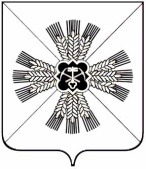 КЕМЕРОВСКАЯ ОБЛАСТЬАДМИНИСТРАЦИЯ ПРОМЫШЛЕННОВСКОГО МУНИЦИПАЛЬНОГО ОКРУГАПОСТАНОВЛЕНИЕот «28» октября 2022 № 1383-Ппгт. ПромышленнаяО проведении публичных слушаний по программепрофилактики рисков причинения вреда (ущерба) охраняемым законом ценностям при осуществлении муниципального контроля в сфере благоустройства на территории Промышленновского муниципального округа на 2023 год В соответствии с Федеральным законом от 06.10.2003 № 131-Ф3             «Об общих принципах организации местного самоуправления в Российской Федерации», Федеральным законом от 31.07.2020 № 248-ФЗ                               «О государственном контроле (надзоре) и муниципальном контроле в Российской Федерации», постановлением Правительства Российской Федерации от 25.06.2021 № 990 «Об утверждении Правил разработки и утверждения контрольными (надзорными) органами программы профилактики рисков причинения вреда (ущерба) охраняемым законом ценностям, решением Совета народных депутатов Промышленновского муниципального округа от 26.12.2019 № 17 «Об утверждении положения «О порядке организации и проведения публичных слушаний на территории Промышленновского муниципального округа»:Провести публичные слушания по программе профилактики рисков причинения вреда (ущерба) охраняемым законом ценностям при осуществлении муниципального контроля в сфере благоустройства на территории Промышленновского муниципального округа на 2023 год.Определить:форму проведения публичных слушаний - комплексное обсуждение; место проведения публичных слушаний - конференц-зал администрации Промышленновского муниципального округа (Кемеровская область,                      пгт. Промышленная, ул. Коммунистическая, д. 23а, 3 этаж);дату проведения – 25.11.2022 г;время проведения – 15.00 часов.Утвердить новый состав комиссии по организации и проведению публичных слушаний по программе профилактики рисков причинения вреда (ущерба) охраняемым законом ценностям при осуществлении муниципального контроля в сфере благоустройства на территории Промышленновского муниципального округа на 2023 год, согласно приложению № 1 к настоящему постановлению.Утвердить план мероприятий по организации и проведению публичных слушаний, согласно приложению № 2 к настоящему постановлению.Разместить настоящее постановление на официальном сайте администрации Промышленновского муниципального округа в сети Интернет, опубликовать в районной газете «Эхо».Контроль за исполнением настоящего постановления возложить на заместителя главы Промышленновского муниципального округа - начальника Управления по жизнеобеспечению и строительству администрации Промышленновского муниципального округа Зарубина А.А.Постановление вступает в силу после его официального опубликования.Исп. С.Н. Кузнецов тел. 7-14-78Состав комиссии по организации и проведению публичных слушаний по проведению публичных слушаний по программепрофилактики рисков причинения вреда (ущерба) охраняемым законом ценностям при осуществлении муниципального контроля в сфере благоустройства на территории Промышленновского муниципального округа на 2023 годПредседатель комиссииЗаместитель председателя комиссииСекретарь комиссииЧлены комиссииПланмероприятий по организации и проведению публичных слушанийПРОГРАММАпрофилактики рисков причинения вреда (ущерба) охраняемым законом ценностям при осуществлении муниципального контроля в сфере благоустройства на территории Промышленновского муниципального округа на 2023 годНастоящая программа профилактики рисков причинения вреда (ущерба) охраняемым законом ценностям при осуществлении муниципального контроля в сфере благоустройства на территории Промышленновского муниципального округа (далее – Программа профилактики), устанавливает порядок проведения профилактических мероприятий, направленных на предупреждение причинения вреда (ущерба) охраняемым законом ценностям, соблюдение которых оценивается в рамках осуществления муниципального контроля в сфере благоустройства на территории Промышленновского муниципального округа (далее – муниципальный контроль).1. Анализ текущего состояния осуществления муниципального контроля, описание текущего развития профилактической деятельности органа муниципального контроля, характеристика проблем, на решение которых направлена Программа профилактики1.1. Объектами муниципального контроля являются: 1.1.1.  Деятельность по оформлению разрешений на производство земляных работ, связанных с временным нарушением или изменением состояния благоустройства, соблюдению сроков завершения работ и восстановлению благоустройства.1.1.2. Деятельность по оформлению разрешений на вырубку зеленых насаждений.1.1.3. Деятельность по изменению внешнего вида фасадов.1.1.4. Деятельность по обеспечению доступности для инвалидов объектов социальной, инженерной и транспортной инфраструктур и предоставляемых услуг.1.1.5. Территории (места) производства земляных работ.1.1.6. Территории (места) производства вырубки зеленых насаждений.1.1.7. Объекты социальной, инженерной и транспортной инфраструктур.1.2. Контролируемыми лицами при осуществлении муниципального контроля являются юридические лица, индивидуальные предприниматели, граждане.1.3. Органом муниципального контроля в Промышленновском муниципальном округе является администрация Промышленновского муниципального округа, в лице Управления по жизнеобеспечению и строительству администрации Промышленновского муниципального округа, в отношении объектов контроля, предусмотренных подпунктами 1.1.1, 1.1.2, 1.1.4, 1.1.5, 1.1.6, 1.1.7 настоящей Программы профилактики, и отдела архитектуры и градостроительства администрации Промышленновского муниципального округа в отношении объектов контроля, предусмотренных подпунктами 1.1.3, 1.1.4, 1.1.7 настоящей Программы профилактики (далее – контрольный орган).1.4. В 2021 году муниципальный контроль не осуществлялся.1.5. В 2023 году Программа профилактики направлена на обеспечение соблюдения обязательных требований Правил благоустройства территории Промышленновского муниципального округа, утвержденных решением Совета народных депутатов Промышленновского муниципального округа от 13.01.2022 № 372, в том числе требований к обеспечению доступности для инвалидов объектов социальной, инженерной и транспортной инфраструктур и предоставляемых услуг в отношении объектов контроля, предусмотренных пунктом 1.1. настоящей Программы профилактики.2. Характеристика проблем, на решение которых направлена программа профилактикиПричинами нарушений обязательных требований в сфере благоустройства являются:2.1. Не сформировано понимание исполнения требований в сфере благоустройства у субъектов контроля;2.2. Необходимость дополнительного информирования субъектов контроля по вопросам соблюдения требований в сфере благоустройства;2.3. Не создана система обратной связи с субъектами контроля по вопросам применения требований правил благоустройства.3. Цели и задачи реализации Программы профилактики3.1. Целями реализации Программы профилактики является:3.1.1. Стимулирование добросовестного соблюдения обязательных требований всеми контролируемыми лицами;3.1.2. Устранение условий, причин и факторов, способных привести к нарушениям обязательных требований и (или) причинению вреда (ущерба) охраняемым законом ценностям;3.1.3. Создание условий для доведения обязательных требований до контролируемых лиц, повышение информированности о способах их соблюдения.3.2. Задачами реализации Программы профилактики является:3.2.1. Оценка возможной угрозы причинения, либо причинения вреда (ущерба) охраняемым законом ценностям, выработка и реализация профилактических мер, способствующих её снижению;3.2.2. Выявление факторов угрозы причинения, либо причинения вреда (ущерба), причин и условий, способствующих нарушению обязательных требований, определение способов устранения или снижения угрозы;3.2.3. Формирование единого понимания обязательных требований у всех участников контрольно-надзорной деятельности;3.2.4. Создание и внедрение мер системы позитивной профилактики, повышение уровня правовой грамотности контролируемых лиц, в том числе путем обеспечения доступности информации об обязательных требованиях и необходимых мерах по их исполнению;3.2.5. Снижение издержек контрольно-надзорной деятельности и административной нагрузки на контролируемых лиц.4. Перечень профилактических мероприятий, сроки (периодичность) их проведения4.1. При реализации Программы профилактики предусматривается проведение следующих профилактических мероприятий:1) информирование;2) консультирование;3) объявление предостережения.Формы профилактических мероприятий, сроки (периодичность) их проведения указаны в приложении №.1 к настоящей Программе профилактики.5. Перечень вопросов, по которым осуществляется мероприятие «Консультирование»5.1. При реализации мероприятия «Консультирование», в соответствии с Правилами благоустройства Промышленновского муниципального округа, принятые Советом народных депутатов Промышленновского муниципального округа 13.01.2022 № 372, ведется рассмотрение вопросов, указанных в приложении №.2 к настоящей Программе профилактики.6. Показатели результативности и эффективностиПрограммы профилактики6.1. Для оценки результативности и эффективности Программы профилактики устанавливаются следующие показатели:6.1.1. Количество проведенных профилактических мероприятий.6.1.2. Количество контролируемых лиц, в отношении которых проведены профилактические мероприятия.6.1.3. Сокращение количества контрольных (надзорных) мероприятий при увеличении профилактических мероприятий при одновременном сохранении текущего (улучшении) состояния подконтрольной сферы.6.1.4. Снижение количества однотипных и повторяющихся нарушений одним и тем же подконтрольным субъектом.6.2. Показатели результативности и эффективности рассчитываются как отношение количества проведенных профилактических мероприятий к количеству проведенных контрольных мероприятий. Ожидается ежегодный рост указанного показателя. 6.3. Сведения о достижении показателей результативности и эффективности Программы профилактики подлежат включению в доклад об осуществлении муниципального контроля.7. Порядок управления Программой.Перечень должностных лиц уполномоченного органа, ответственных за организацию и проведение профилактических мероприятий при осуществлении муниципального контроля в сфере благоустройства на территории Промышленновского муниципального округа. ПРИЛОЖЕНИЕ № 1к Программе профилактики рисков причинения вреда(ущерба) охраняемым законом ценностям при осуществлениимуниципального контроля в сфере благоустройства на территории Промышленновского муниципального округа  на 2023 годФормы профилактических мероприятий, сроки (периодичность) их проведенияПРИЛОЖЕНИЕ № 2к Программе профилактики рисков причинения вреда(ущерба) охраняемым законом ценностям при осуществлениимуниципального контроля в сфере благоустройства на территории Промышленновского муниципального округа  на 2023 годПеречень вопросов, рассматриваемых при реализациимероприятия «Консультирование»ГлаваПромышленновского муниципального округаС.А. ФедарюкПриложение № 1к постановлениюадминистрации Промышленновскогомуниципального округаот 28 октября 2022 г. № 1383-ПЗарубин Артем Анатольевич  - заместитель главы Промышленновского муниципального округа - начальник Управления по жизнеобеспечению и строительству администрации Промышленновского муниципального округаКузнецов Сергей Николаевич- начальник отдела строительства Управления по жизнеобеспечению и строительству администрации Промышленновского муниципального округаТитов Александр Викторович - главный специалист отдела строительства Управления по жизнеобеспечению и строительству администрации Промышленновского муниципального округаЧеркасова Елена Евгеньевна- заместитель начальника Управления по жизнеобеспечению и строительству администрации Промышленновского муниципального округаЛукашенко Виктория Николаевна- начальник отдела жилищно-коммунального, дорожного хозяйства и благоустройства Управления по жизнеобеспечению и строительству администрации Промышленновского муниципального округаЗаместитель главы Промышленновского муниципального округа - начальник Управления по жизнеобеспечению и строительству администрации Промышленновского муниципального округа                        А.А. ЗарубинПриложение № 2к постановлениюадминистрации Промышленновскогомуниципального округаот 28 октября 2022г. № 1383-П№Наименование мероприятияОтветственныеСрок1.Размещение настоящего постановления о назначении проведения публичных слушаний на официальном сайте администрации Промышленновского муниципального округа (http://admprom.ru/)  и опубликование его в районной газете «Эхо».А.А. Зарубинв течение 3 рабочих дней (включительно) со дня подписания2.Размещение проекта программы профилактики рисков причинения вреда (ущерба) охраняемым законом ценностям при осуществлении муниципального в сфере благоустройства на территории Промышленновского муниципального округа на 2023 год на официальном сайте администрации  Промышленновского муниципального округа (http://admprom.ru/).С.Н. КузнецовА.В. Титовв течение 3 рабочих дней (включительно) со дня официального опубликования постановления о проведении публичных слушаний3.Прием письменных заявлений и возражений от граждан, юридических лиц по проекту программы профилактики рисков причинения вреда (ущерба) охраняемым законом ценностям при осуществлении муниципального в сфере благоустройства на территории Промышленновского муниципального округа на 2023 год по адресу: пгт. Промышленная ул. Коммунистическая, 23а, каб. 317, с 8.30 до 17.30 ежедневно, за исключением выходных дней: (суббота, воскресенье). Электронная почта для внесения предложений по проекту программы профилактики рисков причинения вреда (ущерба) охраняемым законом ценностям при осуществлении муниципального контроля в сфере благоустройства на территории Промышленновского муниципального округа на 2023 год – adm-ugs@mail.ru.С.Н. Кузнецовв течение 20 календарных дней со дня опубликования постановления о проведении публичных слушаний4.Проведение публичных слушаний в администрации  Промышленновского муниципального округа по адресу:  пгт. Промышленная ул. Коммунистическая, 23а, зал заседаний, 3-й этаж.С.Н. КузнецовА.В. Титов25.11.20225.Оформление заключения о результатах проведения публичных слушаний.А.В. Титовв течение 7 рабочих дней со дня проведения публичных слушаний6.Размещение протокола и заключения о результатах проведения публичных слушаний на официальном сайте администрации  Промышленновского муниципального округаА.В. Титовв течение 3 рабочих дней с даты подготовки заключенияЗаместитель главы Промышленновского муниципального округа - начальник Управления по жизнеобеспечению и строительству администрации Промышленновского муниципального округаА.А. Зарубин_ ПРОЕКТПРИЛОЖЕНИЕк постановлениюадминистрации Промышленновскогомуниципального округаот «___»                г. № ______№ п/пДолжностные лицаФункцииКонтакты1Должностные лица Управления по жизнеобеспечению и строительству администрации Промышленновского муниципального округа Организация и проведение мероприятий по реализации программы8 (38442) 7-14-78adm-ugs@mail.ru Заместитель главы Промышленновского муниципального округа – начальник Управления по жизнеобеспечению и строительству администрации Промышленновского муниципального округаА.А. Зарубин№ п/пНаименование профилактического мероприятияФорма проведения профилактического мероприятияСрок проведения профилактического мероприятияУполномоченный орган, ответственный за проведение профилактического мероприятияОтветственный исполнитель1ИнформированиеРазмещение на официальном сайте органа муниципального контроля сведений, предусмотренных ст. 46 Федерального закона от 31.07.2020 № 248-ФЗПостоянно, по мере обновленияУправление по жизнеобеспечению и строительству администрации Промышленновского муниципального округаДолжностные лица Управления по жизнеобеспечению и строительству администрации Промышленновского муниципального округа2Обобщение правоприменительной практикиДоклад о правоприменительной практике при осуществлении муниципального контроля готовится ежегодно до 1 марта года, следующего за отчетным, подлежит публичному обсуждению.Доклад о правоприменительной практике размещается на официальном сайте Промышленновского муниципального округа в информационно-телекоммуникационной сети "Интернет", до 1 апреля года, следующего за отчетным годом.1 раз в годУправление по жизнеобеспечению и строительству администрации Промышленновского муниципального округаДолжностные лица Управления по жизнеобеспечению и строительству администрации Промышленновского муниципального округа3Объявление предостереженияОбъявление контролируемому лицу предостережения онедопустимости нарушения обязательных требований спредложением принять меры по обеспечению соблюдения обязательных требованийПостоянно, при наличии информации, являющейся основаниемУправление по жизнеобеспечению и строительству администрации Промышленновского муниципального округаДолжностные лица Управления по жизнеобеспечению и строительству администрации Промышленновского муниципального округа4КонсультированиеДача разъяснений лицом, уполномоченным наосуществление муниципального контроля,по вопросам, связанным с организацией иосуществлением муниципального контроля.Консультирование осуществляется по телефону, посредством видео-конференцсвязи, на личном приеме.Постоянно, по мере обращения заинтересованных лицУправление по жизнеобеспечению и строительству администрации Промышленновского муниципального округаДолжностные лица Управления по жизнеобеспечению и строительству администрации Промышленновского муниципального округа5ПрофилактическийОбязательный профилактический визит проводится в отношении объектов контроля, отнесенных к категории значительного риска и в отношении контролируемых лиц, впервые приступающих к осуществлению деятельности в сфере благоустройства.О проведении обязательного профилактического визита контролируемое лицо уведомляется органом муниципального контроля не позднее, чем за 5 рабочих дней до дня его проведения в письменной форме на бумажном носителе почтовым отправлением либо в форме электронного документа, подписанного электронной подписью, в порядке, установленном частью 4 статьи 21 Федерального закона от 31.07.2020 № 248-ФЗ.Контролируемое лицо вправе отказаться от проведения обязательного профилактического визита, уведомив об этом муниципального инспектора, направившего уведомление о проведении обязательного профилактического визита в письменной форме на бумажном носителе почтовым отправлением либо в форме электронного документа, подписанного электронной подписью, не позднее чем за 3 рабочих дня до дня его проведения.Срок проведения профилактического визита (обязательного профилактического визита) определяется муниципальным инспектором самостоятельно и не может превышать 1 рабочий день.Профилактический визит проводится инспектором в форме профилактической беседы по месту осуществления деятельности контролируемого лица либо путем использования видеоконференцсвязи.В ходе профилактического визита контролируемое лицо информируется об обязательных требованиях, предъявляемых к его деятельности либо к используемым им объектам контроля, их соответствии критериям риска, основаниях и рекомендуемых способах снижения категории риска, а также о видах, содержании и об интенсивности контрольных мероприятий, проводимых в отношении контролируемого лица, исходя из отнесения к категории риска.В ходе профилактического визита инспектором может осуществляться консультирование контролируемого лица в порядке, установленном пунктом 4 настоящего Плана, а также статьей 50 Федерального закона Федерального закона от 31.07.2020 № 248-ФЗ.При профилактическом визите (обязательном профилактическом визите) контролируемым лицам не выдаются предписания об устранении нарушений обязательных требований. Разъяснения, полученные контролируемым лицом в ходе профилактического визита, носят рекомендательный характер.В течение годаУправление по жизнеобеспечению и строительству администрации Промышленновского муниципального округаДолжностные лица Управления по жизнеобеспечению и строительству администрации Промышленновского муниципального округа№ п/пНазвание вопроса1Формы общественного участия2Механизмы общественного участия3Организация работ по уборке  и санитарному содержанию территорий 4Порядок и механизмы общественного участия в процессе благоустройства5Общие требования по уборке Промышленновского муниципального округа6Порядок обращения с твердыми коммунальными и жидкими бытовыми отходами7Требования к содержанию элементов внешнего благоустройства8Порядок производства работ, связанных с нарушением благоустройства при строительстве, реконструкции и ремонте инженерных коммуникаций и оформлении выдачи разрешении на производство земляных работ9Содержание фасадов, зданий, строений и сооружений10Озеленение территорий и содержания зеленых насаждений11Наружное освещение Промышленновского муниципального округа12Общие требования к площадкам13Порядок размещения передвижных зрелищных сооружений (цирков, луна-парков, аттракционов и др.14Праздничное оформление территории15Требования к фасадным информационным конструкциям16Требования к консольным информационным конструкциям17Требования к витражным информационным конструкциям18Требования к вывескам19Правила по архитектурно-художественному оформлению и внешнему облику фасадов зданий, строений, сооружений на территории20Требования к размещению адресных указателей наименования улиц, номерных знаков на зданиях, строениях, сооружениях21Требования к размещению дополнительного оборудования22Виды рекламных конструкций, присоединяемых к зданиям, строениям, сооружениям23Требования к размещению отдельных типов и видов рекламных конструкций24Требования к размещению нестационарных торговых объектов (НТО)25Общие требования к размещению информационных конструкций на НТО26Содержание нестационарных торговых объектов27Правила по определению требований к архитектурной подсветке зданий, строений, сооружений на территории муниципальных образований Кемеровской области – Кузбасса28Общие требования к размещению и внешнему виду туалетов стационарного типа29Основные цели формирования архитектурно-художественной подсветки30Общие требования к выполнению подсветки и освещения в территориях общего пользования и рекреационных зонах31Общие требования к выполнению подсветки объектов производственного, складского и коммунального назначения